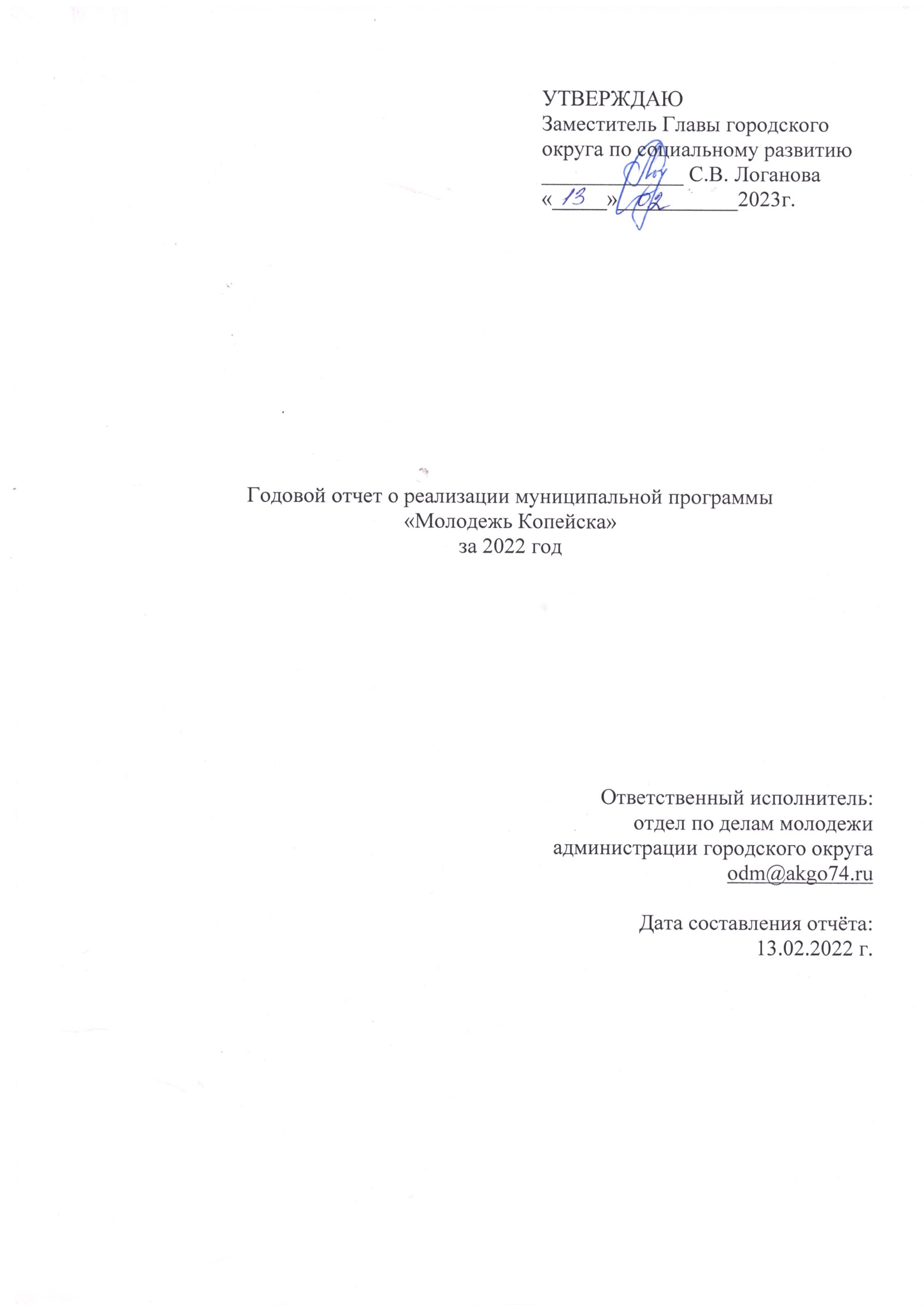 Пояснительная запискаОтветственный исполнитель муниципальной программы – отдел по делам молодежи администрации Копейского городского округа (далее – ОДМ, городской округ).Основной целью муниципальной программы является содействие социальному, культурному, духовному и физическому развитию молодежи, проживающей на территории Челябинской области.Для достижения данной цели предусматривается решение основных задач:формирование у молодежи активной жизненной позиции, готовности к участию в общественно - политической жизни страны;реализация мероприятий по содействию социальной адаптации, укрепления института молодой семьи, повышения конкурентоспособности молодежи на рынке труда. Формирование условий для всестороннего развития молодежи;формирование условий для духовно-нравственного воспитания, интеллектуального и творческого развития молодежи;формирование условий для развития волонтерской и добровольческой деятельности;формирование информационного пространства в молодежной среде.Сроки реализации программы: 2020-2024 годы.Осуществление социальной самореализации молодежи предусматривает программными мероприятиями следующие этапы: 1 этап – 2020 год;2 этап – 2021 год;3 этап – 2022 год;4 этап – 2023 год;5 этап – 2024 год.В городском округе заложены организационные основы государственной молодежной политики, отработаны механизмы ее реализации.В сфере нормативного правового обеспечения государственной молодежной политики действует Федеральный закон от 28 июня 1995 года  № 98-ФЗ «О государственной поддержке молодежных и детских общественных объединений», Указ Президента Российской Федерации от 16.09.1992  № 1075 «О первоочередных мерах в области Государственной молодежной политики», Постановление Правительства Российской Федерации от 03.04.1996 № 387 «О дополнительных мерах поддержки молодежи в Российской Федерации», Закон Челябинской области от 28.05.1998  № 46-ЗО «О государственной поддержке молодежных и детских общественных объединений в Челябинской области», Постановление Губернатора Челябинской области от 23.04.1998  № 234 «О мерах поддержки молодежи в Челябинской области», Закон Челябинской области от 24.08.2006   № 45-ЗО «О молодёжи».Перечень мероприятий муниципальной программы и финансово-экономическое обоснование приведено в Приложении к программе.Управление реализацией мероприятий программы осуществляет отдел по делам молодежи администрации, в том числе координацию, контроль, а также вносит в установленном порядке предложения заместителю Главы городского округа по социальному развитию по уточнению мероприятий программы с учетом складывающейся социально-экономической ситуации.Общее руководство исполнения программы осуществляет заместитель Главы городского округа по социальному развитию.Ожидаемые конечные результаты реализации муниципальной программы.В результате осуществления программных мероприятий предполагается достижение следующих результатов:1) увеличение количества молодежи, проживающей в муниципальном образовании, принявшей участие в реализации мероприятий патриотической направленности на территории муниципального образования, на 267 человек;2) увеличение количества доли молодежи от общего числа молодежи, проживающей в муниципальном образовании, принявшей участие в мероприятиях, направленных на развитие правовой грамотности и повышение электоральной активности, проводимых на территории муниципального образования, на 8%;3) увеличение количества молодежи, проживающей в муниципальном образовании, принявшей участие в мероприятиях в сферах образования, интеллектуальной и творческой деятельности, проводимых на территории муниципального образования, на 134 человек;4) увеличение количества молодежи, проживающей в муниципальном образовании, вовлеченной в волонтерскую, добровольческую и поисковую деятельность, на 40 человек;5) увеличение количества детских и молодежных общественных организаций и объединений до 4 единиц.6) увеличение общего количества мероприятий, проводимых в муниципальном образовании по всем направлениям муниципальной программы, на 61 единицу;7) увеличение количества молодежи, проживающей в муниципальном образовании, принявшей участие в мероприятиях по всем направлениям муниципальной программы, на 28000 человек.Муниципальная программа является продолжением программных мероприятий по реализации государственной молодежной политики в Копейском городском округе, направленной на создание правовых, экономических и организационных условий для развития личности, поддержки детских и молодежных объединений.Актуальная версия муниципальной программы «Молодёжь Копейска» размещена на официальном сайте администрации Копейского городского округа в разделе «Стратегическое планирование» и в ГАС «Управление» реестровый № 32339011027400780110218 от 15.06.2020 (изменения от 11.07.2022г.).Таблица 1Сведенияо достижении значений показателей (индикаторов) муниципальной  программыТаблица 2Перечень мероприятий муниципальной  программы, реализация которых предусмотрена в отчетном году,выполненных и не выполненных (с указанием причин) в установленные срокиТаблица 3Данные об использовании бюджетных ассигнованийи иных средств на выполнение мероприятиймуниципальной программыТаблица 4. Сведения о внесенных изменениях в муниципальную программу за _2022_год Муниципальная программа «Молодежь Копейска» (наименование муниципальной программы)                                    Отдел по делам молодежи (ответственный исполнитель)№ п/пНаименование показателя (индикатора)Единица измеренияЗначения показателей (индикаторов)Значения показателей (индикаторов)Значения показателей (индикаторов)Обоснование отклонений значений показателя (индикатора) на конец отчётного года от плана (при наличии отклонения)№ п/пНаименование показателя (индикатора)Единица измеренияГод, предшествующий отчётномуОтчётный годОтчётный годОбоснование отклонений значений показателя (индикатора) на конец отчётного года от плана (при наличии отклонения)№ п/пНаименование показателя (индикатора)Единица измеренияГод, предшествующий отчётномупланфактОбоснование отклонений значений показателя (индикатора) на конец отчётного года от плана (при наличии отклонения)Муниципальная программа «Молодёжь Копейска»Муниципальная программа «Молодёжь Копейска»Муниципальная программа «Молодёжь Копейска»Муниципальная программа «Молодёжь Копейска»Муниципальная программа «Молодёжь Копейска»Муниципальная программа «Молодёжь Копейска»Муниципальная программа «Молодёжь Копейска»1Задача 1 - формирование условий для духовно-нравственного воспитания, интеллектуального и творческого развития молодежиЗадача 1 - формирование условий для духовно-нравственного воспитания, интеллектуального и творческого развития молодежиЗадача 1 - формирование условий для духовно-нравственного воспитания, интеллектуального и творческого развития молодежиЗадача 1 - формирование условий для духовно-нравственного воспитания, интеллектуального и творческого развития молодежиЗадача 1 - формирование условий для духовно-нравственного воспитания, интеллектуального и творческого развития молодежиЗадача 1 - формирование условий для духовно-нравственного воспитания, интеллектуального и творческого развития молодежи1.1.1количество молодёжи, проживающей в муниципальном образовании, принявшей участие в реализации мероприятий патриотической направленности на территории муниципального образованиячеловек174517702010В связи с проведением специальной военной операции (СВО) увеличилось количество участников и мероприятий патриотической направленности1.1.2доля молодёжи от общего числа молодёжи, проживающих в муниципальном образовании, принявших участие в мероприятиях, направленных на развитие правовой грамотности и повышение электоральной активности, проводимых на территории муниципального образования%2325251.1.3количество проведенных в муниципальном образовании мероприятий, связанных с проектной деятельностью молодежи (грантовые конкурсы, семинары, тренинги, форумы)штук2221.1.4количество молодёжи, проживающей в муниципальном образовании, принявшей участие в мероприятиях в сферах образования, интеллектуальной и творческой деятельности, проводимых на территории муниципального образованиячеловек1820184519501.1.5количество молодежных форумов, проводимых на территории муниципального образованияштук1112Задача 2 - формирование условий для развития волонтерской и добровольческой деятельностиЗадача 2 - формирование условий для развития волонтерской и добровольческой деятельностиЗадача 2 - формирование условий для развития волонтерской и добровольческой деятельностиЗадача 2 - формирование условий для развития волонтерской и добровольческой деятельностиЗадача 2 - формирование условий для развития волонтерской и добровольческой деятельностиЗадача 2 - формирование условий для развития волонтерской и добровольческой деятельности1.2.1количество молодёжи, проживающей в муниципальном образовании, вовлеченных в волонтерскую, добровольческую и поисковую деятельностьчеловек1701801853Задача 3 – формирование информационного пространства в молодежной средеЗадача 3 – формирование информационного пространства в молодежной средеЗадача 3 – формирование информационного пространства в молодежной средеЗадача 3 – формирование информационного пространства в молодежной средеЗадача 3 – формирование информационного пространства в молодежной средеЗадача 3 – формирование информационного пространства в молодежной среде1.3.1количество публикаций в средствах массовой информации о реализуемых в муниципальном образовании мероприятиях в сфере молодежной политикиштук3031351.3.2количество мероприятий, проводимых на территории муниципального образования, регистрация которых осуществляется через автоматизированную информационную систему «Молодежь России»штук1011121.3.3количество молодёжи, охваченной мероприятиями, проводимыми на территории муниципального образования, регистрация которых осуществляется через автоматизированную информационную систему «Молодёжь России»человек1371451504Задача 4 - формирование у молодежи активной жизненной позиции, готовности к участию в общественно - политической жизни страныЗадача 4 - формирование у молодежи активной жизненной позиции, готовности к участию в общественно - политической жизни страныЗадача 4 - формирование у молодежи активной жизненной позиции, готовности к участию в общественно - политической жизни страныЗадача 4 - формирование у молодежи активной жизненной позиции, готовности к участию в общественно - политической жизни страныЗадача 4 - формирование у молодежи активной жизненной позиции, готовности к участию в общественно - политической жизни страныЗадача 4 - формирование у молодежи активной жизненной позиции, готовности к участию в общественно - политической жизни страны1.4.1количество детских и молодежных общественных организаций и объединенийштук5758605Задача 5 - реализация мероприятий по содействию социальной адаптации, укрепления института молодой семьи, повышения конкурентоспособности молодежи на рынке труда. Формирование условий для всестороннего развития молодежиЗадача 5 - реализация мероприятий по содействию социальной адаптации, укрепления института молодой семьи, повышения конкурентоспособности молодежи на рынке труда. Формирование условий для всестороннего развития молодежиЗадача 5 - реализация мероприятий по содействию социальной адаптации, укрепления института молодой семьи, повышения конкурентоспособности молодежи на рынке труда. Формирование условий для всестороннего развития молодежиЗадача 5 - реализация мероприятий по содействию социальной адаптации, укрепления института молодой семьи, повышения конкурентоспособности молодежи на рынке труда. Формирование условий для всестороннего развития молодежиЗадача 5 - реализация мероприятий по содействию социальной адаптации, укрепления института молодой семьи, повышения конкурентоспособности молодежи на рынке труда. Формирование условий для всестороннего развития молодежиЗадача 5 - реализация мероприятий по содействию социальной адаптации, укрепления института молодой семьи, повышения конкурентоспособности молодежи на рынке труда. Формирование условий для всестороннего развития молодежи1.5.1количество мероприятий, проводимых в муниципальном образовании по всем направлениям муниципальной программыштук1631651681.5.2количество молодёжи, проживающей в муниципальном образовании, принявшей участие в мероприятиях по всем направлениям муниципальной  программычеловек893528955289560№ п/пНаименование мероприятий государственной программыОтветственный исполнительПлановый срокПлановый срокФактический срокФактический срокрезультатырезультатыВыполнено/не выполнено (выполнено частично)№ п/пНаименование мероприятий государственной программыОтветственный исполнительНачала реализацииОкончания реализацииНачала реализацииОкончания реализациизапланированныедостигнутыеВыполнено/не выполнено (выполнено частично)12345678910Муниципальная программа «Молодёжь Копейска»Муниципальная программа «Молодёжь Копейска»Муниципальная программа «Молодёжь Копейска»Муниципальная программа «Молодёжь Копейска»Муниципальная программа «Молодёжь Копейска»Муниципальная программа «Молодёжь Копейска»Муниципальная программа «Молодёжь Копейска»Муниципальная программа «Молодёжь Копейска»Муниципальная программа «Молодёжь Копейска»Муниципальная программа «Молодёжь Копейска»1Мероприятия по направлению «Военно-патриотическое, гражданское, нравственное воспитание молодежи»:- День призывника; - военно-спортивные эстафеты ко Дню призывника;- муниципальный этап Всероссийской военно-спортивной игры «Зарница»;- конкурсы патриотической песни;- городские соревнования по автотрассовому моделированию, - муниципальный этап акции «Вахта памяти»;- мероприятия, посвященные памятным датам России; - муниципальный этап областной акции «Я – гражданин России» и другие мероприятия с молодёжью по направлению.Отдел по делам молодёжи1 января 2022г.31 декабря 2022 г.1 января 2022г.31 декабря 2022 г.Количество мероприятий 18Количество участников1603Количество мероприятий31Количество участников2010Выполнено В связи с проведением специальной военной операции (СВО) увеличилось количество участников и мероприятий патриотической направленности2Мероприятия по направлению «Приобщение молодежи к труду, содействие в ее трудоустройстве и занятости»:- организация временной занятости несовершеннолетних в течение года, в летнее время;- проведение конкурса на лучшего работодателя, организующего труд несовершеннолетних; - развитие движения трудовых подростковых и студенческих отрядов; - конкурсы профессионального мастерства, - круглые столы, совещания по проблеме безработицы среди молодежи и профориентационной работе;- организация и проведение молодежных субботников и других мероприятий по содействию молодёжи города в профессиональной ориентации, трудоустройстве и другие мероприятия с молодёжью по направлению.Отдел по делам молодёжи1 января 2022г.31 декабря 2022 г.1 января 2022г.31 декабря 2022 г.Количество мероприятий 17Количество участников1800Количество мероприятий19Количество участников2850 Выполнено.Увеличение количествамероприятий и участников в связи с проведением голосования федерального проекта «Формирование комфортной городской среды»3Мероприятия по направлению «Формирование среди молодежи здорового образа жизни»:- межведомственная акция «Здоровый город» (кинолектории, конкурсы, встречи, печать памяток и др.);- городские соревнования молодёжи по стритболу, картингу, др. видам спорта;- организация встреч с ветеранами спорта, чемпионами и победителями крупных соревнований; - Муниципальный этап Всероссийского конкурса «В ритме жизни»и другие мероприятия с молодёжью по направлению.Отдел по делам молодёжи1 января 2022г.31 декабря 2022 г.1 января 2022г.31 декабря 2022 г.Количество мероприятий 23Количество участников5650Количество мероприятий21Количество участников5600Выполнено 4Мероприятия по направлению «Обеспечение прав и свобод молодежи города; профилактика правонарушений и безнадзорности в молодежной среде»:- проведение городских межведомственных акций «Защита» (деловые игры, конкурсы, викторины, рейды и др.), «Подросток»;- круглые столы по проблемам молодёжи; - изготовление буклетов, памяток  по правам молодежи; - организация  поездок в специализированные учреждения для несовершеннолетних правонарушителей; - развитие движения «Безопасное колесо» (конкурсы и слёты по безопасности дорожного движения);- мероприятия, направленные на повышение электоральной активности и правовой грамотности;- муниципальный этап областного фестиваля «Медиа – поколение»;- день солидарности в борьбе с терроризмом;- круглый стол по противодействию экстремизму и терроризмуи другие мероприятия по направлению.Отдел по делам молодёжи1 января 2022г.31 декабря 2022 г.1 января 2022 г.31 декабря 2022 г.Количество мероприятий 25Количество участников5700Количество мероприятий22Количество участников5750Выполнено5Мероприятия по направлению «Развитие системы социальных служб и клубов для молодежи (социальная работа в молодежной среде),  комплексные меры по укреплению молодой  семьи»;- молодежные мероприятия в социальных учреждениях; - конкурсы социальных проектов среди клубов по месту жительства, общественных объединений социальных учреждений и др.; - фестиваль праздников дворов «Копейские каникулы»;- конкурс среди клубов по месту жительства «Новогодние фантазии»; - встречи с подростками и молодежью из числа инвалидов, подростками «группы риска»; - городская  выставка семейного творчестваи другие мероприятия по направлениюОтдел по делам молодёжи1 января 2022 г.31 декабря 2022 г.1 января 2022 г.31 декабря 2022 г.Количество мероприятий 26Количество участников4350Количество мероприятий25Количество участников4400Выполнено6Поддержка молодежного творчества. Досуг молодежи:- проведение праздников, конкурсов, фестивалей для студентов и молодёжи города;- организация и проведение фестивалей и конкурсов декоративно- прикладного творчества; - проведение Дня молодежи; - муниципальный этап Всероссийского конкурса лидеров и руководителей детских и молодежных общественных объединений «Лидер XXI века»; - муниципальный этап областного конкурса обучающихся областных государственных и муниципальных учреждений – образовательных организаций, реализующих образовательные программы начального общего, основного общего и (или) среднего образования, «Ученик года»; - муниципальный отбор кандидатов на соискание ежегодной стипендии Губернатора Челябинской области для поддержки талантливой молодежи и другие мероприятия с молодёжью по направлениюОтдел по делам молодёжи1 января 2022г.31 декабря 2022 г.1 января 2022 г.31 декабря 2022 г.Количество мероприятий 26Количество участников5600Количество мероприятий23Количество участников5650Выполнено 7Мероприятия по направлению «Развитие системы работы с молодежью. Информационное обеспечение молодежной политики. Поддержка детских и молодежных общественных объединений»:- подготовка лидеров среди учащихся, студентов, работающей молодёжи через деятельность Школы лидера, Общественного молодежного Совета при Главе городского округа; -  оказание методической и организационной помощи детским и молодежным общественным объединениям; - организация деятельности ассоциации детских и молодёжных общественных объединений «ОКО», конкурс на лучшее общественное молодежное объединение;- проведение слетов актива клубов по месту жительства, семинаров актива учащихся школ и ПУ, ССУЗов;- муниципальный этап Всероссийского конкурса «Доброволец России»; - Молодежный грантовый конкурс;- Молодежный образовательный форум; - мероприятия направленные на вовлечение молодежи в добровольческую деятельность и другие мероприятия с молодёжью по направлению.Отдел по делам молодёжи1 января 2022г.31 декабря 2022 г.1 января 2022 г.31 декабря 2022 г.Количество мероприятий 30Количество участников1500Количество мероприятий27Количество участников1600Выполнено Итого по муниципальной  программе: количество мероприятий 7, из них:выполненных 7;невыполненных  0;выполненных частично 0.Итого по муниципальной  программе: количество мероприятий 7, из них:выполненных 7;невыполненных  0;выполненных частично 0.Итого по муниципальной  программе: количество мероприятий 7, из них:выполненных 7;невыполненных  0;выполненных частично 0.Итого по муниципальной  программе: количество мероприятий 7, из них:выполненных 7;невыполненных  0;выполненных частично 0.Итого по муниципальной  программе: количество мероприятий 7, из них:выполненных 7;невыполненных  0;выполненных частично 0.Итого по муниципальной  программе: количество мероприятий 7, из них:выполненных 7;невыполненных  0;выполненных частично 0.Итого по муниципальной  программе: количество мероприятий 7, из них:выполненных 7;невыполненных  0;выполненных частично 0.Итого по муниципальной  программе: количество мероприятий 7, из них:выполненных 7;невыполненных  0;выполненных частично 0.Итого по муниципальной  программе: количество мероприятий 7, из них:выполненных 7;невыполненных  0;выполненных частично 0.N п/пНаименование муниципальнойпрограммы, подпрограммыИсточники ресурсного обеспеченияОбъем финансирования, тыс. рублейОбъем финансирования, тыс. рублейПричины отклонения фактического финансирования от плановогоN п/пНаименование муниципальнойпрограммы, подпрограммыИсточники ресурсного обеспеченияпланфактМуниципальная программа «Молодежь Копейска»всего:823,00822,97Муниципальная программа «Молодежь Копейска»федеральный бюджет--Муниципальная программа «Молодежь Копейска»областной бюджет223,00223,00Муниципальная программа «Молодежь Копейска»бюджет городского округа600,00600,00Муниципальная программа «Молодежь Копейска»внебюджетные источники <***>--МероприятияВсего:823,00823,001Мероприятия по направлению «Военно-патриотическое, гражданское, нравственное воспитание молодежи»:Местный бюджет110,00110,001Мероприятия по направлению «Военно-патриотическое, гражданское, нравственное воспитание молодежи»:федеральный бюджет--1Мероприятия по направлению «Военно-патриотическое, гражданское, нравственное воспитание молодежи»:областной бюджет--1Мероприятия по направлению «Военно-патриотическое, гражданское, нравственное воспитание молодежи»:внебюджетные источники <***>--1Мероприятия по направлению «Военно-патриотическое, гражданское, нравственное воспитание молодежи»:Всего:110,00110,002Мероприятия по направлению «Приобщение молодежи к труду, содействие в ее трудоустройстве и занятости»Местный бюджет60,0060,002Мероприятия по направлению «Приобщение молодежи к труду, содействие в ее трудоустройстве и занятости»федеральный бюджет-2Мероприятия по направлению «Приобщение молодежи к труду, содействие в ее трудоустройстве и занятости»областной бюджет-2Мероприятия по направлению «Приобщение молодежи к труду, содействие в ее трудоустройстве и занятости»внебюджетные источники <***>-2Мероприятия по направлению «Приобщение молодежи к труду, содействие в ее трудоустройстве и занятости»Всего:60,0060,003Мероприятия по направлению «Формирование среди молодежи здорового образа жизни»Местный бюджет80,0080,003Мероприятия по направлению «Формирование среди молодежи здорового образа жизни»федеральный бюджет3Мероприятия по направлению «Формирование среди молодежи здорового образа жизни»областной бюджет3Мероприятия по направлению «Формирование среди молодежи здорового образа жизни»внебюджетные источники <***>3Мероприятия по направлению «Формирование среди молодежи здорового образа жизни»Всего:80,0080,004Мероприятия по направлению «Обеспечение прав и свобод молодежи города; профилактика правонарушений и безнадзорности в молодежной среде»Местный бюджет70,0070,004Мероприятия по направлению «Обеспечение прав и свобод молодежи города; профилактика правонарушений и безнадзорности в молодежной среде»федеральный бюджет4Мероприятия по направлению «Обеспечение прав и свобод молодежи города; профилактика правонарушений и безнадзорности в молодежной среде»областной бюджет4Мероприятия по направлению «Обеспечение прав и свобод молодежи города; профилактика правонарушений и безнадзорности в молодежной среде»внебюджетные источники <***>4Мероприятия по направлению «Обеспечение прав и свобод молодежи города; профилактика правонарушений и безнадзорности в молодежной среде»Всего:70,0070,005 Мероприятия по направлению «Развитие системы социальных служб и клубов для молодежи (социальная работа в молодежной среде),  комплексные меры по укреплению молодой  семьи»Местный бюджет70,0070,005 Мероприятия по направлению «Развитие системы социальных служб и клубов для молодежи (социальная работа в молодежной среде),  комплексные меры по укреплению молодой  семьи»федеральный бюджет5 Мероприятия по направлению «Развитие системы социальных служб и клубов для молодежи (социальная работа в молодежной среде),  комплексные меры по укреплению молодой  семьи»областной бюджет5 Мероприятия по направлению «Развитие системы социальных служб и клубов для молодежи (социальная работа в молодежной среде),  комплексные меры по укреплению молодой  семьи»внебюджетные источники <***>5 Мероприятия по направлению «Развитие системы социальных служб и клубов для молодежи (социальная работа в молодежной среде),  комплексные меры по укреплению молодой  семьи»Всего:70,0070,006Мероприятия по направлению «Поддержка молодежного творчества. Досуг молодежи»:Местный бюджет130,00130,006Мероприятия по направлению «Поддержка молодежного творчества. Досуг молодежи»:федеральный бюджет-6Мероприятия по направлению «Поддержка молодежного творчества. Досуг молодежи»:областной бюджет223,00223,006Мероприятия по направлению «Поддержка молодежного творчества. Досуг молодежи»:внебюджетные источники <***>-6Мероприятия по направлению «Поддержка молодежного творчества. Досуг молодежи»:Всего:353,00353,007Мероприятия по направлению «Развитие системы работы с молодежью.Местный бюджет80,0079,97федеральный бюджет-областной бюджет-внебюджетные источники <***>-Всего:80,0079,97№п/пНаименование нормативного правового акта (дата и номер)Суть изменений (краткое изложение)Обоснование изменений (необходимость, преимущества)1Постановление администрации Копейского городского округа от 14.01.2020 № 22-п  «Об утверждении муниципальной программы «Молодежь Копейска»Постановление администрации Копейского городского округа от 06.07.2022 №1783-п «О внесении изменений в постановление администрации Копейского городского округа от 14.01.2020 №22-п»Изменилось финансирование и индивидуальные показателиВ связи с увеличением размера субсидии из областного бюджета бюджету Копейского городского округа на организацию и проведение мероприятий с детьми и молодежью и увеличением возраста молодёжи (Закон Челябинской области от 24.08.2006   № 45-ЗО «О молодёжи» в ред. Закона Челябинской области от 30.03.2021 № 327-ЗО)